Muy Señora mía/Muy Señor mío,1	Deseo informarle de que la Unión Internacional de Telecomunicaciones está organizando la "Conferencia DC3 – De las criptodivisas a las DDBC" que está previsto se celebre del 25 al 27 de enero de 2022. La Conferencia sobre divisas digitales está organizada por la Iniciativa Mundial sobre Divisas Digitales, que es una colaboración conjunta entre la Unión Internacional de Telecomunicaciones (UIT) y la Iniciativa sobre el Futuro de las Divisas Digitales de la Universidad de Stanford.2	La Conferencia DC3 tiene como objetivo reunir a los líderes de opinión de la industria, a los responsables políticos, a los organismos encargados de la elaboración de normas, a las organizaciones internacionales, a los bancos centrales, a los proveedores de plataformas de divisas digitales y a los expertos de la industria de las monedas estables (stablecoin) y las criptodivisas para que intercambien y compartan sus experiencias y las implementaciones de proyectos piloto. También proporciona una plataforma interdisciplinaria para que los investigadores, los profesionales y la industria presenten y discutan las innovaciones, las tendencias y las normas más recientes, así como los desafíos prácticos encontrados y las soluciones adoptadas en los campos de las divisas digitales.3	La conferencia pondrá de relieve el trabajo de la Iniciativa Mundial sobre Divisas Digitales, así como las nuevas tendencias e iniciativas del sector en materia de divisas digitales, en relación con:a)	el intercambio de visiones relativas a las últimas tendencias en el ámbito de la divisa digital de banco central (DDBC), la criptodivisas y las monedas estables;b)	discutir la evolución emergente y las áreas en las que se necesitan normas para la arquitectura y la interoperabilidad de las divisas digitales y su integración con los sistemas de pago existentes;c)	celebrar sesiones de reflexión profunda sobre temas como la interoperabilidad de las divisas digitales de los bancos centrales y las monedas estables así como la seguridad de los sistemas de divisas digitales; yd)	fomentar el diálogo entre las partes interesadas del ecosistema de la divisa digital y los organismos reguladores sobre las principales enseñanzas extraídas de las implementaciones piloto de la divisa digital.4	El evento, de tres días de duración, consistirá en:–	Tres vías temáticas sobre las divisas digitales de banco central, las monedas estables y la seguridad.–	Tres sesiones de reflexión profunda sobre la interoperabilidad para las divisas digitales de banco central, la implementación de la interoperabilidad para las monedas estables y el modelo de validación de seguridad para los sistemas de divisas digitales, respectivamente.–	Debates de paneles de alto nivel sobre temas como las eficiencias que pueden aportar las monedas estables a la inclusión financiera y a los sistemas de pago; los modelos de arquitectura para las implementaciones de las DDBC y de las monedas estables, la definición de un modelo de ontología de divisa digital y la garantía de seguridad para los sistemas de divisas digitales, entre otros.5	La participación en la conferencia es gratuita y está abierta a todos los Estados Miembros, a los Miembros de Sector, a los Asociados y a las Instituciones Académicas de la UIT, así como a cualquier persona nacional de un Estado Miembro de la UIT que desee contribuir a los trabajos.6	Toda la información pertinente relativa a la conferencia (ponentes, enlace de inscripción, detalles de la conexión a distancia) estará disponible en la página principal que se encuentra aquí: https://www.itu.int/en/ITU-T/Workshops-and-Seminars/2022/0125/Pages/default.aspx. Estas páginas web se actualizarán periódicamente a medida que se disponga de información nueva o modificada. Se ruega a los participantes que comprueben periódicamente las páginas web de los episodios para ver si hay nuevas actualizaciones. Rogamos tenga presente que la inscripción es obligatoria.Atentamente,Chaesub Lee
Director de la Oficina de 
Normalización de las Telecomunicaciones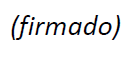 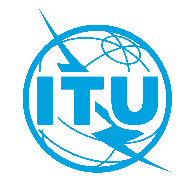 Unión Internacional de TelecomunicacionesOficina de Normalización de las TelecomunicacionesUnión Internacional de TelecomunicacionesOficina de Normalización de las TelecomunicacionesGinebra, 9 de noviembre de 2021Ref.:Circular TSB 357
TSB Events/VMCircular TSB 357
TSB Events/VMA:–	las Administraciones de los Estados Miembros de la Unión;–	los Miembros de Sector del UIT-T;–	los Asociados del UIT-T;–	las Instituciones Académicas de la UITContacto:Vijay MaureeVijay MaureeA:–	las Administraciones de los Estados Miembros de la Unión;–	los Miembros de Sector del UIT-T;–	los Asociados del UIT-T;–	las Instituciones Académicas de la UITTel.:+41 22 730 5591+41 22 730 5591A:–	las Administraciones de los Estados Miembros de la Unión;–	los Miembros de Sector del UIT-T;–	los Asociados del UIT-T;–	las Instituciones Académicas de la UITFax:+41 22 730 5853+41 22 730 5853A:–	las Administraciones de los Estados Miembros de la Unión;–	los Miembros de Sector del UIT-T;–	los Asociados del UIT-T;–	las Instituciones Académicas de la UITCorreo-e:tsbevents@itu.inttsbevents@itu.intCopia:–	a los Presidentes y Vicepresidentes de las Comisiones de Estudio;–	a la Directora de la Oficina de Desarrollo de las Telecomunicaciones;–	al Director de la Oficina de Radiocomunicaciones;–	a los Directores de las Oficinas Regionales de la UITAsunto:Conferencia DC3 – De las criptodivisas a las DDBC 
(reuniones plenamente virtuales, 25-27 de enero de 2022)Conferencia DC3 – De las criptodivisas a las DDBC 
(reuniones plenamente virtuales, 25-27 de enero de 2022)Conferencia DC3 – De las criptodivisas a las DDBC 
(reuniones plenamente virtuales, 25-27 de enero de 2022)